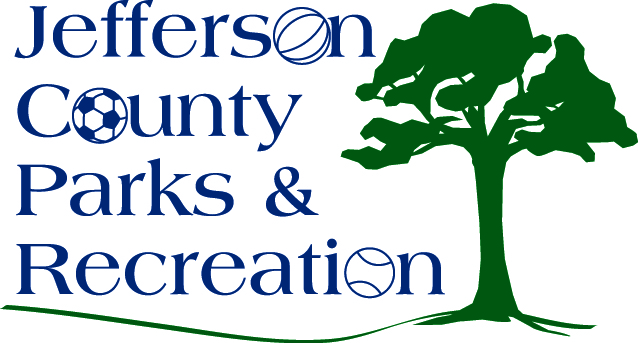 Call to Order: 7:02 p.m.			 Roll Call: Dinges, Hill, Manuel, Marshall, Milbourne, McIntyre, Taylor, ThompsonPublic Comment: noneApproval of Minutes:  Dinges made motion. ApprovedTreasurer’s Report:  Treasurer Hill presented the treasurer’s reportDirector’s Report: Director Myers gave the director’s report. Limited maintenance is being done to all parks, new playground is open at James Hite Park, Soccer is being played at parks, and programs are at 40% and at minimum capacity.  Motion by Manuel was made to approve the new hires. Approved Standing Committee ReportsExecutive: noFinance: noInfrastructure: noOperations: noAudit:  noUnfinished BusinessOld Business New BusinessUpdates, discussion and possible action on upgrades to Sam Michael’s Park to allow for additional classroom space regarding COVID-19 guidelines to allow social distancing.After discussion it was the board’s consensus to move forward. Adjournment:  Marshall made motion to adjoin meeting at 8:07. Approved.